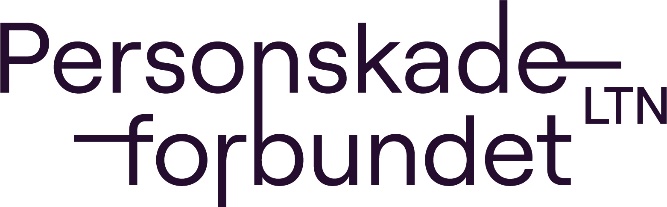 SØKNAD OM TILSKUDD FRA REISEFORDELINGSKASSA - for reiser i 2023Lagene kan søke om å få dekket reiseutgifter til styremøter i lagene.        Skjemaet fylles ut og vedlegges sammen med årsmøtedokumentene etter avholdt årsmøtet i 2024Spesifikasjon av reiseutgiftene:Fra lag:Kontaktperson:Signatur:Dato/år:Reisendes navnReisedatoReisemåte til/fra styremøter i laget(hvis km. godtgjørelse:oppgi antall km)Kr
(hvis km. regnes kr 3,50 pr.km.)Anm.TOTALT SØKNADSBELØP KR